О внесении изменений в Положение о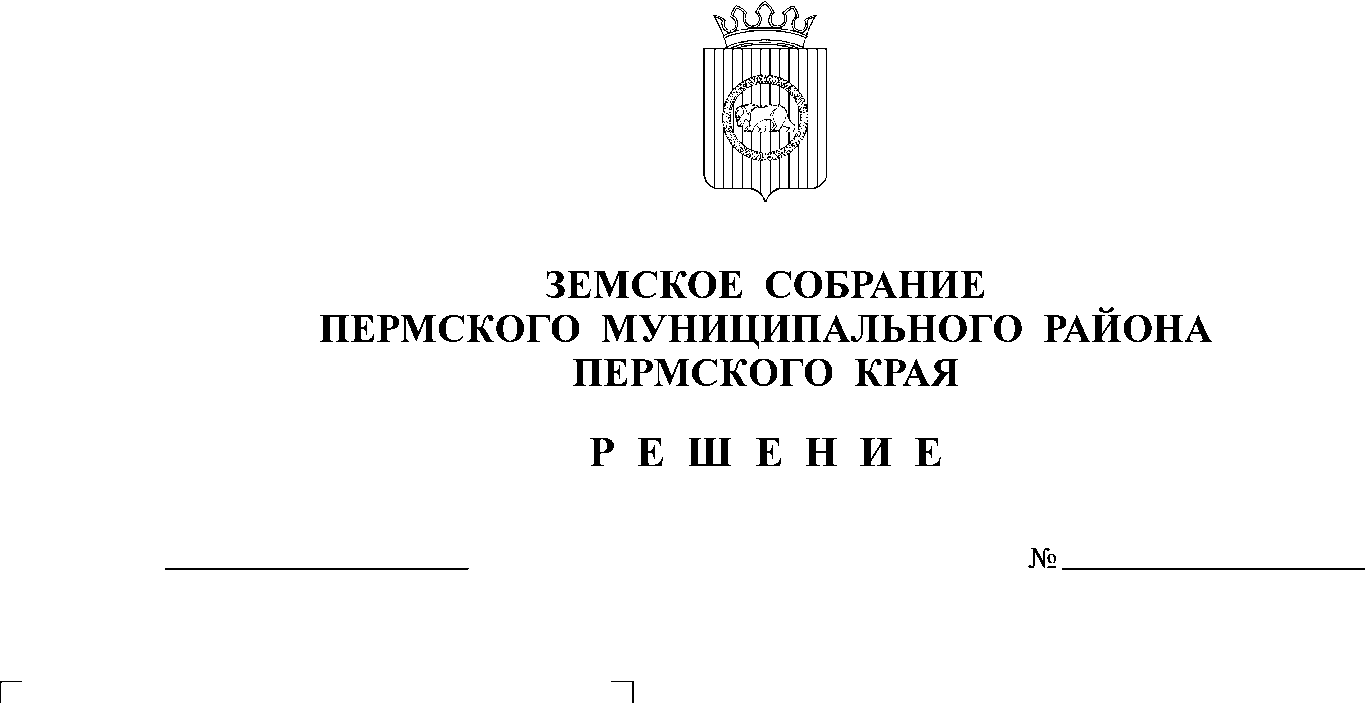 системе оплаты труда работниковрабочих профессий муниципальныхучреждений и организаций Пермскогомуниципального района, утвержденноерешением Земского СобранияПермского муниципального района от27.11.2009 № 14В соответствии с пунктом 27 части 2 статьи 25 Устава Пермского муниципального районаЗемское Собрание РЕШАЕТ:1. Внести в Положение о системе оплаты труда работников рабочих профессий муниципальных учреждений и организаций Пермского муниципального района, утвержденное решением Земского Собрания Пермского муниципального района от 27.11.2009 № 14 (в ред. от 29.08.2013 № 368, от 28.04.2015 № 70, от 26.10.2017 № 270, от 26.12.2019 № 21) следующие изменения:1.1. пункт 2 изложить в следующей редакции:«2. Действие настоящего Положения распространяется на работников рабочих профессий муниципальных учреждений и организаций Пермского муниципального района, за исключением работников органов местного самоуправления Пермского муниципального района.Оплата труда работников рабочих профессий муниципальных учреждений и организаций Пермского муниципального района состоит из оклада, выплат компенсационного, стимулирующего характера.Порядок формирования фонда оплаты труда работников рабочих профессий муниципальных учреждений и организаций Пермского муниципального района определяется правовым актом администрации Пермского муниципального района.».1.2. пункт 3 изложить в следующей редакции:«3. Выплаты компенсационного характера работникам рабочих профессий муниципальных учреждений и организаций Пермского муниципального района устанавливаются коллективными договорами, соглашениями, локальными актами муниципальных учреждений, организаций в соответствии с трудовым законодательством, настоящим Положением и иными нормативными правовыми актами, содержащими нормы трудового права.».1.3. пункт 4 изложить в следующей редакции:«4. Работникам рабочих профессий муниципальных учреждений и организаций Пермского муниципального района при наличии оснований, предусмотренных законодательством, устанавливаются следующие виды выплат компенсационного характера:4.1. выплаты работникам, занятым на работах с вредными и (или) опасными условиями труда, в соответствии со статьей 147 Трудового кодекса Российской Федерации;4.2. выплаты за работу в местностях с особыми климатическими условиями в соответствии со статьей 148 Трудового кодекса Российской Федерации;4.3. выплаты за работу в условиях, отклоняющихся от нормальных (при выполнении работ различной квалификации, совмещении профессий (должностей), сверхурочной работе, работе в ночное время, выходные и нерабочие праздничные дни и при выполнении работ в других условиях, отклоняющихся от нормальных);4.4. надбавка за особые условия работы (сложность, напряженность, специальный режим работы).Надбавка за особые условия работы (сложность, напряженность, специальный режим работы) устанавливается в размере до 200%;4.5. надбавка за ненормированный рабочий день.Надбавка за ненормированный рабочий день устанавливается в размере до 50%;4.6. иные выплаты компенсационного характера.».2. Настоящее решение опубликовать в бюллетене муниципального образования «Пермский муниципальный район» и разместить на официальном сайте Пермского муниципального района.3. Настоящее решение вступает в силу со дня его официального опубликования.Временно исполняющий полномочияглавы муниципального района 	И.А. ВарушкинПредседатель Земского Собрания	Д.В. Гордиенко